Конкурсное задание 12-14 летПриложение №1Критерии оценкиВ данном разделе определены критерии оценки и количество начисляемых баллов (измеряемые и судейские) таблица 2. Общее количество баллов задания/модуля по всем критериям оценки составляет 100 баллов.Таблица 2. – Критерии оценивания конкурсных заданийПриложение №2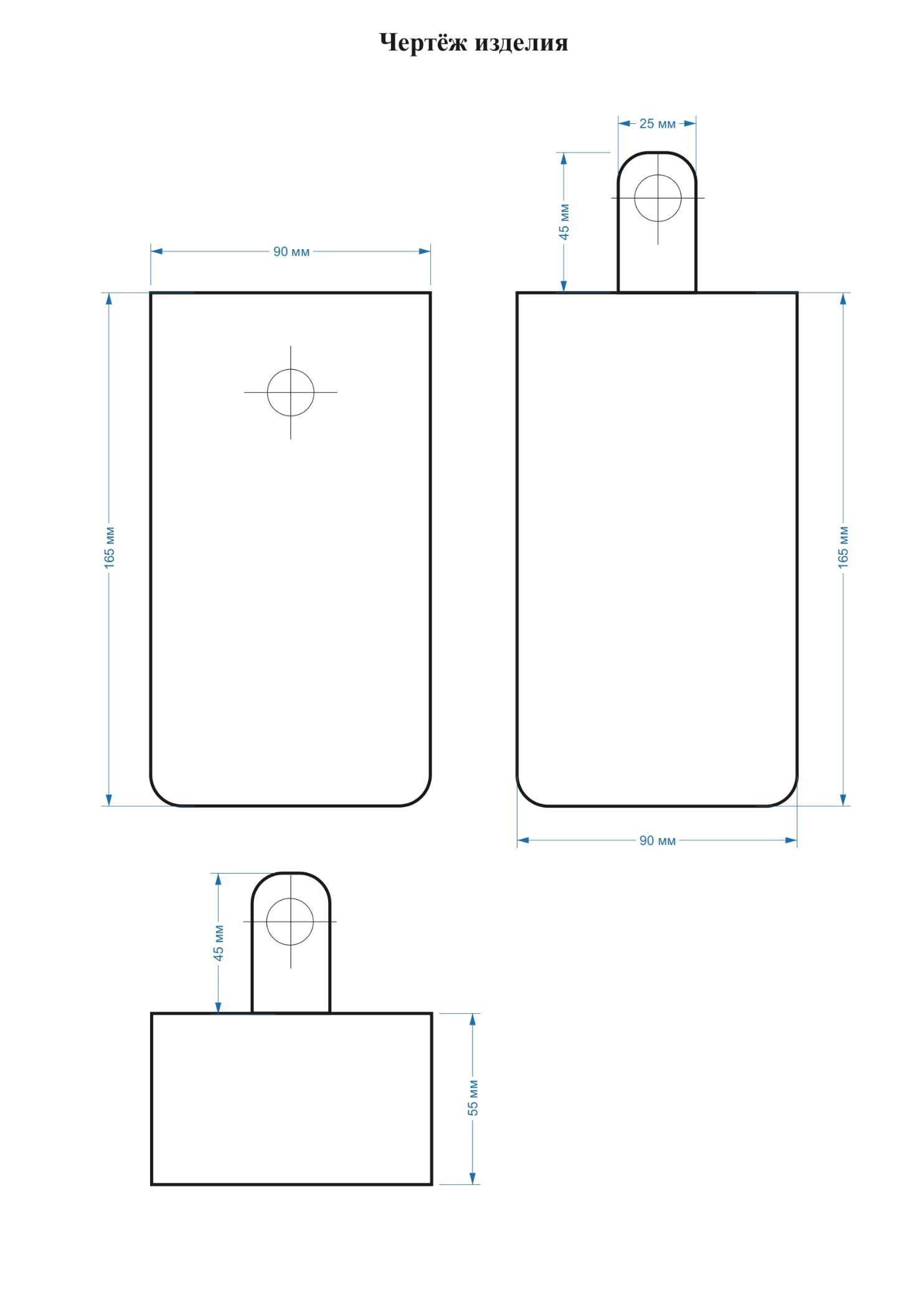 Приложение №3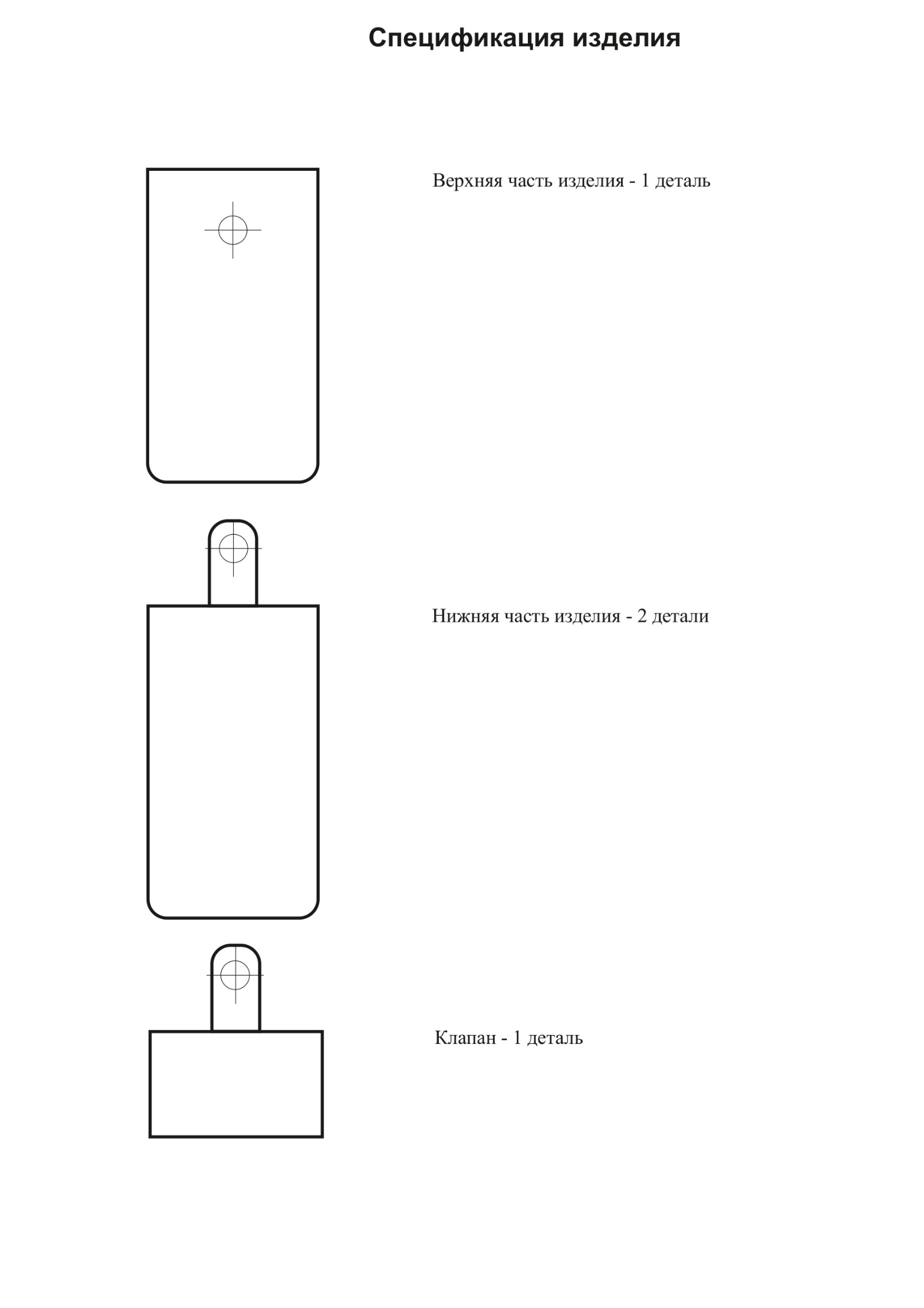 Муниципальный конкурс «Я выбираю»Муниципальный конкурс «Я выбираю»Сроки проведенияМесто проведенияМАОУ « Лицей № 142  г. Челябинска»Наименование компетенцииТехнология моды12-14 лет Главный экспертПлотникова Светлана ИвановнаФормат и структура конкурсного заданияКонкурсное задание состоит из трёх модулей. Конкурсные задания построены в виде модулей, выполняемых последовательно. Каждый выполненный модуль оценивается отдельно. Содержанием конкурсного задания являются работы, связанные с изготовлением и декоративной отделкой швейного изделия. Участники соревнований получают всё необходимое для выполнения заданий: инструкции, эскиз и чертеж, материалы и фурнитуру. Оценка изделия производится после выполнения задания всеми участниками соревнований.  Так же оценивается организация рабочего места и соблюдение техники безопасности. Если участник конкурса не выполняет требования техники безопасности, подвергает опасности себя или других конкурсантов, такой участник может быть отстранен от конкурса.Модуль А – Конструирование и изготовление комплекта лекал чехла телефона Максимальное время 30 минПо полученным чертежам деталей создаются лекала заданного изделия. Лекала должны быть промаркированы, выполнены с контрольными знаками.Выполненная работа должна отвечать следующим требованиям: наличие полного комплекта лекал; наличие и правильность расположения контрольных знаков, маркировочных надписей, наличие и правильность сопряжение лекал в швах соединения, внешний вид. По истечении 30 минут участник должен сдать готовую или не готовую работу для выставления оценки: комплект лекал. МодульВ – Изготовление чехла телефона Максимальное время 1 часКонкурсанту необходимо изготовить изделие по лекалам, разработанным в Модуле А. Во время выполнения задания участник должен выполнить раскладку лекал, раскроить и изготовить изделие. Конкурсант должен выполнить: раскладку лекал на материале (закрепить булавками);  раскрой деталей и их подготовку к пошиву;  изготовление изделия. Качество и рациональность раскладки на основном материале оценивается по сигналу о готовности от конкурсанта в процессе выполнения модуля. Раскладка должна отвечать следующим требованиям:  соответствовать техническим условиям выполнения раскладки;  быть рациональной и экономичной. Крой должен отвечать следующим требованиям:  соответствовать лекалам; Изделие должно отвечать следующим требованиям: иметь законченный вид;  соответствовать техническому рисунку;  демонстрировать высокое качество технологической обработки изделия. По истечении одного астрономического часа конкурсант должен сдать готовую или не готовую работу для выставления оценки:  чехол для телефона. Модуль С* – Декорирование чехла телефона Максимальное время 1 часОсновные требования. Конкурсанту необходимо выполнить декорирование изделия материалами, представленными в тайной коробке, предложенными перед выполнением модуля. Декор может располагаться в любом месте изделия. Для обеспечения равных условий конкурсантам предоставляется одинаковый набор материалов и инструментов. Декоративная отделка должна дополнять изделие и отвечать следующим требованиям: располагаться в любом месте изделия; должна быть полностью безопасной и координировать с общим дизайном изделия;  используются предметы из тайной коробки (не менее 3-х наименований); Во время конкурса участник должен:  выполнить декоративную отделку изделия. По истечении одного астрономического часа участник должен сдать готовую или не готовую работу для выставления оценки:  декорированный чехол телефона. *Модуль В и модуль С выполняются одновременно.Продолжительность  конкурсного  заданияИзготовление и декорирование чехла для телефона из фетра с декоративной отделкой150 минут (2,5 астрономических часа)Описание объекта (чертеж, схема, фото, изделие и др.)Участнику необходимовыполнить комплект лекала изделия, раскладку на материале и изготовить чехол для телефона  из фетра   с  декором по чертежу изделия  .Изделие должно отвечать следующим требованиям:- иметь законченный вид;- соответствовать чертежу;- быть функциональным;- соответствовать комплекту шаблонов.Окончательный вариант технологии изготовления изделия выбирается рандомным способом в день соревнований.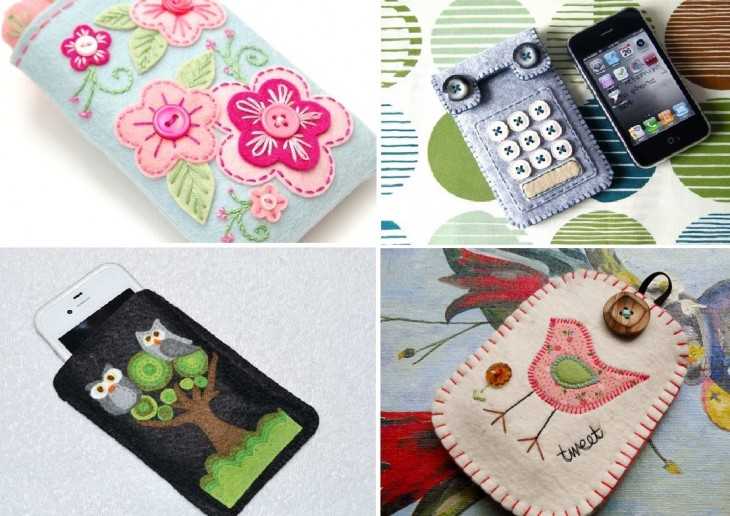 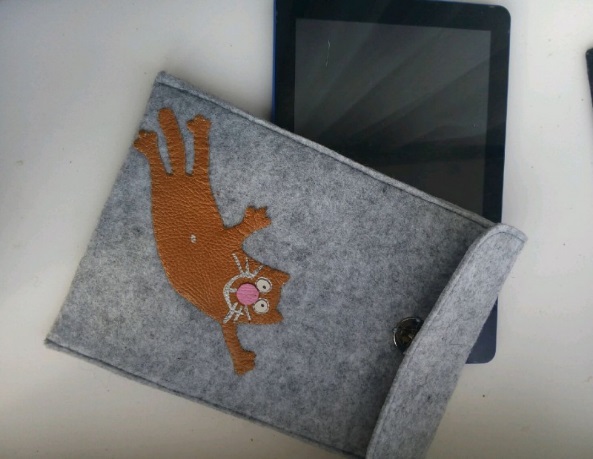 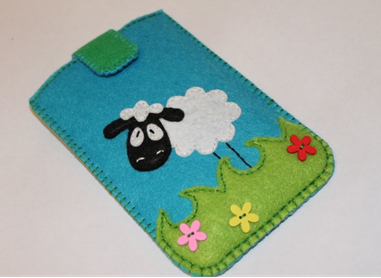 Пример  конструкции чехла для телефонаПоследовательность выполнения задания Выбирается участником самостоятельноРазделСпециальный стандартОценкиОценкиОценкиРазделСпециальный стандартСудейскаяИзмеряемаяОбщая1Организация и управление рабочим процессом415%2Коммуникативные навыки и межличностное общение (понимание сути задания)415%3Решение проблемных ситуаций, способность к инновации и креативность505%4Выполнение ручных строчек2810%5Вышивка, декоративная отделка41620%6Дизайнерские навыки10010%7 Изготовление и   окончательная обработка153045%Итого  Итого  4456100